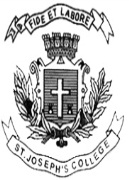 ST. JOSEPH’S COLLEGE (AUTONOMOUS), BENGALURU-27B.A/B.SC/B.COM/B.B.A - III SEMESTERSEMESTER EXAMINATION: OCTOBER 2022(Examination conducted in December 2022)                        FH 318 - FRENCHTime- 2 hrs		                                     	                                       Max Marks - 60This question paper contains _4_ printed pages and three parts.  Dictionary not allowed.Part AI. Remplacez le mot souligné avec un COD/un COI/ en/ y. Ne répétez pas les pronoms.                (6)1. Je conduis la voiture.2. Parle au professeur !3. Il a mis le bouquet sur la table.       4. Elles préfèrent échanger les messages.   5. Tu bois du jus d’orange.  6. Ma fille offert un cadeau à son ami pour son anniversaire.    II. Transformez les phrases suivantes au discours indirecte.                                                             (4)7. Ne garez pas la voiture dans la cour !  Il me conseille……8. Il y a beaucoup d’étudiants en classe. Elle dit……9. Vous voulez de la glace ? Il me demande………10. Qu’est-ce que tu fais ? Elle me demande…….         III. Écrivez l’adverbe à partir de l’adjectif entre parenthèses :                                                             (4)11. Cet enfant est poli. Il parle ______________12. Il a d’énorme réussite. Il a ______________ réussi.13. Cette histoire a une fin heureuse. Elle s’est ____________ terminée. 14. Ses efforts ne sont pas suffisants car il n’a pas ____________ travaillé. Il redouble ses efforts. IV Écrivez le nom à partir de l’adjectif entre parenthèses :                                                                  (4)15. Ma fille a une grande _________ pour l’histoire ancienne. (Curieuse) 16. La ____________ du vent annonce un hiver sévère. (Froid)17. C’est la _____________ des gens qui aide les causes caritatives. (Généreux)18. Sa ______________ sur le sujet est indéniable. (Compétent)V. Remplissez avec le pronom relatif approprié, ne répétez pas les pronoms : dont, qui etc.     (2.5)19. C’est la ville _______ je suis né.20. Voici le roman _______ il m’a parlé.21. J’adore la peinture _______ tu as faite.22. Ce sont les jeunes _________ nous avons donné les livres.23. Ma grand-mère fait un gâteau au chocolat _________ est le plus délicieux.VI. Mettez :  depuis, il y a, pendant, dans, en.                                                                                     (2.5)24. On va fermer pour vacances __________ deux semaines.25. Nous avons acheté cette maison ___________ un mois.26. Marie Curie a gagné le prix Nobel de Physique ________ 1903.27. J’habite dans cet appartement __________ 2 mois.28. Ma sœur adore rencontrer les gens ___________ les voyages.VII. Mettez un pronom démonstratif : celui etc.                                                                                     (2)29. Je n’aime pas tes dessins. Je préfère _________ Amélie.30. Parmi ces deux jupes, c’est __________- ci que j’adore.Part – B.IX. A. Traduisez en français :                                                                                                                   (5)31. I worked as a teacher for five years.32. She obtained the internship easily.33. His first success was in 1997.34. We were at a dinner.35. The concierge organises this festival every year. B. Traduisez en anglais :                                                                                                                         (5)36. J’apprenais chaque jour quelque chose sur les différences culturelle.37. La mentalité française manque de positivité.38. Les Belges préfèrent la France aux Français.39. Ils prennent les pauses-déjeuner d’une heure et demie.40. Un stage est souvent difficile à trouver.X. Associez les éléments deux colonnes et réécrivez en une seule phrase.                            (5) PART - CXI. Lisez bien l’e-mail suivant et répondez aux questions suivantes.                                               (5)Répondez :46. Quand allez-vous arriver à l’hôtel ?47. Quel est la profession de Philippe à Paris ?48. Que devez-vous emporter avec vous ?49. Quelle est la température minimum à Paris en ce moment ?50. Selon l’agence, le climat de cette saison est comment ?XIII. A.  En fonction d’annonce suivante écrivez un mail de motivation.                                                               (OU)B. Les stéréotypes qui existent sur les habitants de votre pays/un portrait des habitants de votre pays.                                                                                                       (100 mots) (10)XIV. A. Décrivez brièvement où habitez-vous, dans quel type de logement habitez-vous, vous y habitez depuis combien de temps, mentionnez les problèmes de voisinage.(OU)B. Présentez un auteur de votre choix et son style d’écriture. Écrivez un peu sur un livre favori de cet auteur et pourqoui vous l’aimez ?                                              (75-80 mots) (5)41. Éloigner de la culture.42. Éviter les malentendus. 43.  moitié de personnes.44. ANPE45. Décharge électrique. a. empêcher de mauvaises compréhensions.b. Agence Nationale Pour l’Emploi.c. Le coup de foudre.d. se détacher de la culture.e. 50% ou plus de personnes.Economic TimesRechercheJournalisteQuotidien recherche journaliste-rédacteur print et web.PROFIL FRECHERCHÉBonnes qualités rédactionnelles et relationnelles, esprit d’équipe, motivé, sens de l’organisation, réactivité et disponibilité.École de journalisme ou équivalent, connaissances du milieu économique appréciées, expérience souhaitéeLieu : Delhi. Type de contrat : CDI. Salaire annuelle : 3,000 € brut/mois + primes 